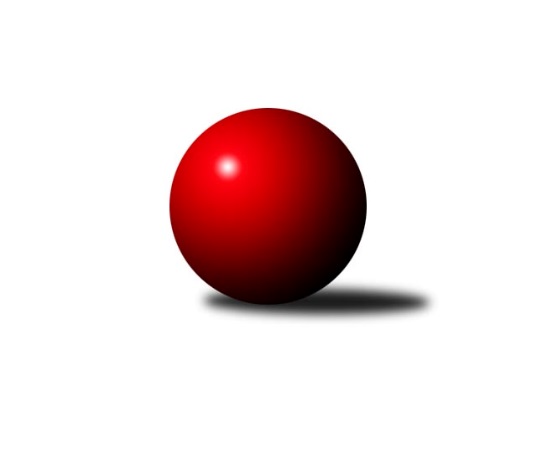 Č.1Ročník 2019/2020	4.5.2024 Podnikovka Slavonice 1.liga 2019/2020Statistika 1. kolaTabulka družstev:		družstvo	záp	výh	rem	proh	skore	sety	průměr	body	plné	dorážka	chyby	1.	KC Lentra Darda	1	1	0	0	10 : 0 	(3.0 : 1.0)	1059	2	705	354	6	2.	Pacoši	1	1	0	0	6 : 4 	(4.0 : 2.0)	993	2	671	322	15	3.	Rallycross	1	1	0	0	6 : 4 	(3.0 : 3.0)	977	2	689	288	17	4.	STS Chvojkovice	0	0	0	0	0 : 0 	(0.0 : 0.0)	0	0	0	0	0	5.	Klub u Kořena	1	0	0	1	4 : 6 	(2.0 : 4.0)	965	0	667	298	16	6.	Motorpal	1	0	0	1	4 : 6 	(3.0 : 3.0)	921	0	674	247	38	7.	SuperMix	1	0	0	1	0 : 10 	(1.0 : 3.0)	928	0	640	288	24Tabulka doma:		družstvo	záp	výh	rem	proh	skore	sety	průměr	body	maximum	minimum	1.	Pacoši	1	1	0	0	6 : 4 	(4.0 : 2.0)	993	2	993	993	2.	STS Chvojkovice	0	0	0	0	0 : 0 	(0.0 : 0.0)	0	0	0	0	3.	KC Lentra Darda	0	0	0	0	0 : 0 	(0.0 : 0.0)	0	0	0	0	4.	Rallycross	0	0	0	0	0 : 0 	(0.0 : 0.0)	0	0	0	0	5.	Klub u Kořena	0	0	0	0	0 : 0 	(0.0 : 0.0)	0	0	0	0	6.	Motorpal	1	0	0	1	4 : 6 	(3.0 : 3.0)	921	0	921	921	7.	SuperMix	1	0	0	1	0 : 10 	(1.0 : 3.0)	928	0	928	928Tabulka venku:		družstvo	záp	výh	rem	proh	skore	sety	průměr	body	maximum	minimum	1.	KC Lentra Darda	1	1	0	0	10 : 0 	(3.0 : 1.0)	1059	2	1059	1059	2.	Rallycross	1	1	0	0	6 : 4 	(3.0 : 3.0)	977	2	977	977	3.	STS Chvojkovice	0	0	0	0	0 : 0 	(0.0 : 0.0)	0	0	0	0	4.	SuperMix	0	0	0	0	0 : 0 	(0.0 : 0.0)	0	0	0	0	5.	Motorpal	0	0	0	0	0 : 0 	(0.0 : 0.0)	0	0	0	0	6.	Pacoši	0	0	0	0	0 : 0 	(0.0 : 0.0)	0	0	0	0	7.	Klub u Kořena	1	0	0	1	4 : 6 	(2.0 : 4.0)	965	0	965	965Tabulka podzimní části:		družstvo	záp	výh	rem	proh	skore	sety	průměr	body	doma	venku	1.	KC Lentra Darda	1	1	0	0	10 : 0 	(3.0 : 1.0)	1059	2 	0 	0 	0 	1 	0 	0	2.	Pacoši	1	1	0	0	6 : 4 	(4.0 : 2.0)	993	2 	1 	0 	0 	0 	0 	0	3.	Rallycross	1	1	0	0	6 : 4 	(3.0 : 3.0)	977	2 	0 	0 	0 	1 	0 	0	4.	STS Chvojkovice	0	0	0	0	0 : 0 	(0.0 : 0.0)	0	0 	0 	0 	0 	0 	0 	0	5.	Klub u Kořena	1	0	0	1	4 : 6 	(2.0 : 4.0)	965	0 	0 	0 	0 	0 	0 	1	6.	Motorpal	1	0	0	1	4 : 6 	(3.0 : 3.0)	921	0 	0 	0 	1 	0 	0 	0	7.	SuperMix	1	0	0	1	0 : 10 	(1.0 : 3.0)	928	0 	0 	0 	1 	0 	0 	0Tabulka jarní části:		družstvo	záp	výh	rem	proh	skore	sety	průměr	body	doma	venku	1.	STS Chvojkovice	0	0	0	0	0 : 0 	(0.0 : 0.0)	0	0 	0 	0 	0 	0 	0 	0 	2.	KC Lentra Darda	0	0	0	0	0 : 0 	(0.0 : 0.0)	0	0 	0 	0 	0 	0 	0 	0 	3.	Motorpal	0	0	0	0	0 : 0 	(0.0 : 0.0)	0	0 	0 	0 	0 	0 	0 	0 	4.	Rallycross	0	0	0	0	0 : 0 	(0.0 : 0.0)	0	0 	0 	0 	0 	0 	0 	0 	5.	Klub u Kořena	0	0	0	0	0 : 0 	(0.0 : 0.0)	0	0 	0 	0 	0 	0 	0 	0 	6.	SuperMix	0	0	0	0	0 : 0 	(0.0 : 0.0)	0	0 	0 	0 	0 	0 	0 	0 	7.	Pacoši	0	0	0	0	0 : 0 	(0.0 : 0.0)	0	0 	0 	0 	0 	0 	0 	0 Zisk bodů pro družstvo:		jméno hráče	družstvo	body	zápasy	v %	dílčí body	sety	v %	1.	Libor Svoboda 	KC Lentra Darda 	2	/	1	(100%)		/		(%)	2.	Michal Dostál 	Rallycross 	2	/	1	(100%)		/		(%)	3.	David Pešák 	Pacoši 	2	/	1	(100%)		/		(%)	4.	Josef Svoboda 	Motorpal 	2	/	1	(100%)		/		(%)	5.	Jiří Svoboda 	KC Lentra Darda 	2	/	1	(100%)		/		(%)	6.	Jan Šuhaj 	Pacoši 	2	/	1	(100%)		/		(%)	7.	Miroslav Bartoška 	Klub u Kořena 	2	/	1	(100%)		/		(%)	8.	Martin Kovář 	Motorpal 	2	/	1	(100%)		/		(%)	9.	Jiří Ondrák st. 	KC Lentra Darda 	2	/	1	(100%)		/		(%)	10.	Iveta Kabelková 	Klub u Kořena 	2	/	1	(100%)		/		(%)	11.	Miroslav Kadrnoška 	KC Lentra Darda 	2	/	1	(100%)		/		(%)	12.	Ladislav Dofek 	Rallycross 	2	/	1	(100%)		/		(%)	13.	Dušan Šívr 	Pacoši 	0	/	1	(0%)		/		(%)	14.	Aleš Macků 	Klub u Kořena 	0	/	1	(0%)		/		(%)	15.	Pavel Kučera 	Rallycross 	0	/	1	(0%)		/		(%)	16.	Stanislav Tichý 	SuperMix 	0	/	1	(0%)		/		(%)	17.	Eva Fabešová 	Pacoši 	0	/	1	(0%)		/		(%)	18.	František Severa 	SuperMix 	0	/	1	(0%)		/		(%)	19.	Bohumil Endl 	Motorpal 	0	/	1	(0%)		/		(%)	20.	Jiří Ležák 	SuperMix 	0	/	1	(0%)		/		(%)	21.	Vít Beranovský 	Motorpal 	0	/	1	(0%)		/		(%)	22.	Jakub Kadrnoška 	Rallycross 	0	/	1	(0%)		/		(%)	23.	Ludvík Kadlec 	Klub u Kořena 	0	/	1	(0%)		/		(%)Průměry na kuželnách:		kuželna	průměr	plné	dorážka	chyby	výkon na hráčeNejlepší výkony na kuželnách:Četnost výsledků: